ÜLESANNE 1 JA 2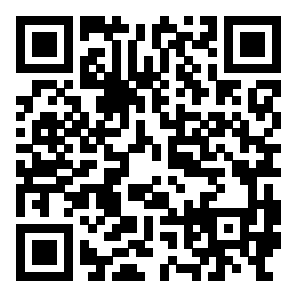 ÜLESANNE 3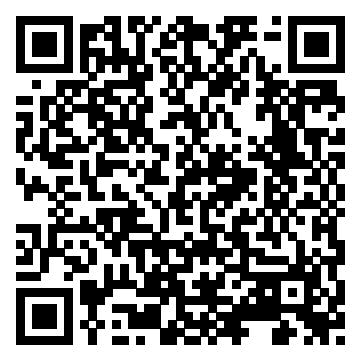 ÜLESANNE 4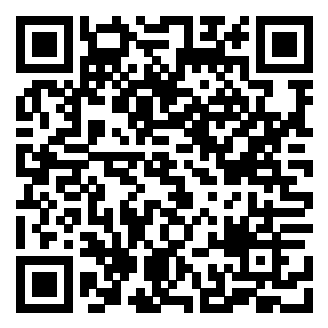 ÜLESANNE 5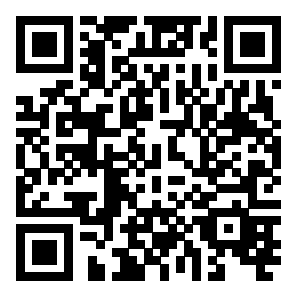 ÜLESANNE 6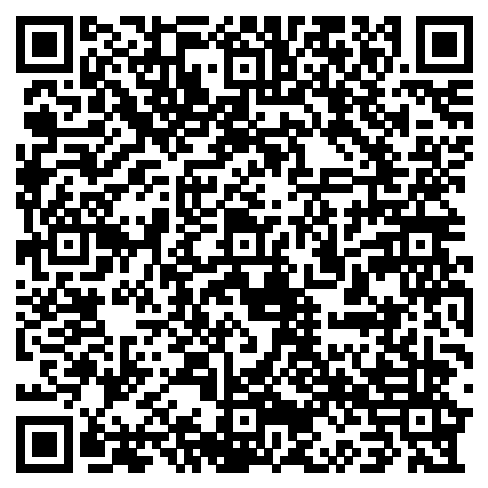 Vaata videot!ÜLESANNE 7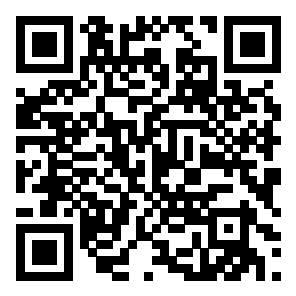 ÜLESANNE 8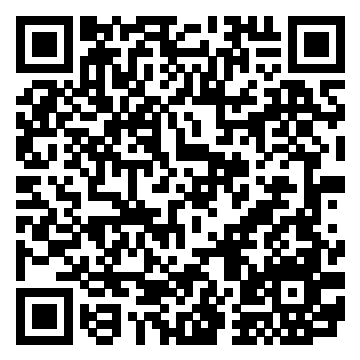 ÜLESANNE 9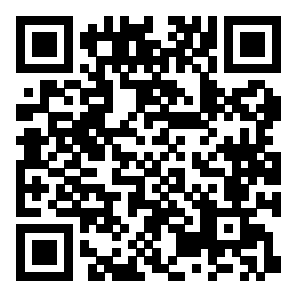 ÜLESANNE 10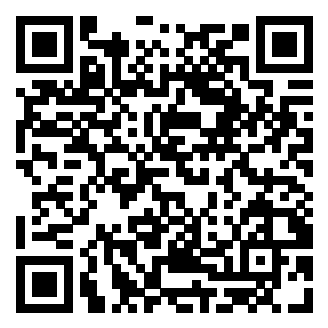 10 ülesande puhul võivad õpilased postitada pildi QR koodi all olevale Padleti veebitahvlile, kuid on ka teisi võimalusi:  õpilased näitavad õpetajale pilti oma nutiseadmest; õpilased postitavad pildi Stuudiumisse, Facebooki või mõnda teise keskkonda; õpilased saadavad pildi õpetaja meilile. 